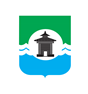 Российская ФедерацияИркутская областьМуниципальное образование «Братский район»КСО Братского района     ул. Комсомольская, д. 28 «а», г.Братск, Иркутская область, тел./факс 8(3953) 411126  ЗАКЛЮЧЕНИЕ № 38по результатам экспертно-аналитического мероприятия «Экспертиза проекта бюджета Кузнецовского сельского поселения на 2022 год и на плановый период 2023 и 2024годов»г. Братск							               	                30.11.2021г.Настоящее заключение Контрольно-счетного органа муниципального образования «Братский район» на проект решения Думы сельского поселения «О  бюджете  Кузнецовского сельского поселения на 2022 год и на плановый период 2023 и 2024 годов» подготовлено в соответствии с Бюджетным кодексом Российской Федерации (далее – БК РФ), Федеральным законом «Об общих принципах организации и деятельности контрольно-счетных органов субъектов Российской Федерации и муниципальных образований», Положением о бюджетном процессе Кузнецовского муниципального образования,  Положением о Контрольно-счётном органе муниципального образования «Братский район», (далее – КСО Братского района), Соглашением  «О передаче полномочий по осуществлению внешнего муниципального финансового контроля Контрольно-счётному органу муниципального образования «Братский район», иными нормативными правовыми актами.При подготовке Заключения КСО Братского района учитывал необходимость реализации положений и документов, на основе которых составляется районный бюджет:       - Послание Президента Российской Федерации Федеральному Собранию Российской Федерации от 21.04.2021 года, определяющие бюджетную политику в Российской Федерации;       -  Прогноз социально-экономического развития сельского поселения на 2022-2024 годы;      -   Проект решения Думы Братского района «О бюджете муниципального образования «Братский район» на 2022 год и на плановый период 2022 и 2023 годов»;       -  Муниципальные программы (проекты муниципальных программ, а также изменения внесенные в программы);       - Основные направления бюджетной и налоговой политики Кузнецовского муниципального образования на 2021 год и на плановый период 2023 и 2024 годов, в целях обеспечения сбалансированности и сохранения устойчивости бюджета поселения.При подготовке заключения использованы результаты контрольных и экспертно-аналитических мероприятий, проведенных КСО Братского района, на основании представленных одновременно с проектом бюджета документов:прогноз основных характеристик (общий объем доходов, общий объем расходов, дефицита (профицита) бюджета);пояснительная записка к проекту бюджета;верхний предел муниципального внутреннего долга по состоянию на 1 января года, следующего за очередным финансовым годом и каждым годом планового периода;оценка ожидаемого исполнения бюджета на текущий финансовый год;паспорта муниципальных программ (проекты изменений в указанные паспорта);               иные документы.ОБЩИЕ ПОЛОЖЕНИЯ	Проект бюджета согласно п.1 ст. 169 БК РФ составляется на основе прогноза социально-экономического развития в целях финансового обеспечения расходных обязательств.К проверке предоставлено Постановление Главы Кузнецовского муниципального образования об одобрении Прогноза социально-экономического развития на 2022 год и на плановый период 2023 и 2024 годов. Отсутствует пояснительная записка, нет обоснования параметров прогноза, в том числе их сопоставления с ранее утвержденными параметрами с указанием причин и факторов прогнозируемых изменений (п.4 ст.173 БК РФ).	Проанализировав приложение к прогнозу отдельных показателей развития муниципальных образований поселенческого уровня на период 2022-2024 годов финансового управления администрации МО «Братский район» по Кузнецовскому сельскому поселению на 2022 год и на плановый период 2023 и 2024 годов, выделены основные параметры:								        Таблица №1, млн.руб.Из приведённых данных видно, что в бюджете поселения наблюдается положительная тенденция увеличения:- выручки от реализации продукции товаров (работ, услуг). В оценке 2021 года показатель составит 303,92 млн. руб., в прогнозе на плановый период –  рост в 2022 году на 4,3%, в 2023 году – на 4,0% и в 2024 году – 4,0% от предыдущего периода;- фонда оплаты труда. По оценке 2021 года показатель планируется в сумме 230,13 млн. руб., что на 11,04 млн. руб. выше фактического исполнения 2020 года. В плановом периоде также установлена динамика увеличения: в 2022 году рост на 3,6%, в 2023 году – 4% и в 2024 году на 3,6% от предыдущего периода.Соответственно при среднесписочной численности работающего населения (465чел.) ожидается увеличение среднемесячной заработной платы к концу прогнозного периода до 17,3% от фактического исполнения 2020 года.  В соответствии с пунктом 1 Проекта решения о бюджете Кузнецовского сельского поселения на 2022 год и на плановый период 2023 и 2024 годов, предлагается утвердить следующие основные характеристики бюджета поселения на 2022 год:прогнозируемый общий объем доходов в сумме 15 682,8 тыс. руб.;общий объем расходов в сумме 15 855,8 тыс. руб.;размер дефицита в сумме 173,0 тыс. руб. или 3,7% утвержденного общего годового объема доходов районного бюджета без учета утвержденного объема безвозмездных поступлений и (или) поступлений налоговых доходов по дополнительным нормативам отчислений.Пунктом 2 Проекта решения предлагается утвердить основные характеристики местного бюджета на плановый период 2023 и 2024 годов:прогнозируемый общий объем доходов на 2023 год в сумме 13 103,7 тыс. руб., на 2024 год в сумме 23 812,0 тыс. руб.;общий объем расходов на 2023 год в сумме 13 284,7 тыс. руб., на 2024 год в сумме 24 006,0 тыс. руб.;размер  дефицита районного бюджета на 2023 год в сумме 181,0 тыс. руб. или 3,7% утвержденного общего годового объема доходов районного бюджета без учета утвержденного объема безвозмездных поступлений и (или) поступлений налоговых доходов по дополнительным нормативам отчислений, на 2024 год в сумме  194,0 тыс.руб. или 3,7% утвержденного общего годового объема доходов районного бюджета без учета утвержденного объема безвозмездных поступлений и (или) поступлений налоговых доходов по дополнительным нормативам отчислений.          Основные характеристики бюджета сельского поселения на 2022 год и на плановый период 2023 и 2024 годов представлены в таблице № 2.                            Таблица № 2, тыс.руб.Размер дефицита бюджета, предусмотренный Проектом на 2022 год и на плановый период 2023 и 2024 годов, к годовому объему доходов бюджета сельского поселения без учета утвержденного объема безвозмездных поступлений и (или) поступлений налоговых доходов по дополнительным нормативам отчислений, соответствует ограничениям, установленным п.3 ст.92.1 БК  РФ (не более 5%). На 2022 год – 173 тыс. руб., на плановый период 2022 и 2024 годов – 181 тыс. руб. и 194 тыс. руб. соответственно.Показатели Проекта соответствуют установленным Бюджетным кодексом Российской Федерации принципам сбалансированности бюджета – ст.33 БК РФ и общему (совокупному) покрытию расходов бюджета – ст.35 БК РФ.Объем расходов поселения по сравнению с предшествующим годом в плановом периоде снижается:          - в 2022 году на 4 577,4тыс. рублей или 22,4%;          - в 2023 году на 2 571,1 тыс. руб. или 16,2%.Увеличение расходов   в 2024 году на 10 721,3 тыс. руб. или 80,7%. В соответствии с требованиями п. 3 статьи 184.1 БК РФ в проекте решения «О бюджете Кузнецовского сельского поселения на 2022 год и на плановый период 2023 и 2024 годов», содержатся условно утверждённые расходы в сумме по годам: на 2023 год – 318,0 тыс. руб.,  на 2024 год – 1 170,0 тыс. руб., не распределённые по разделам, подразделам, целевым статьям (муниципальным программам и непрограммным  направлениям деятельности), группам (группам и подгруппам)  видов расходов бюджета. Объемы условно утверждаемых расходов бюджета на плановый период 2023 и 2024  годов определены в соответствии с нормами БК РФ – на первый год планового периода в объеме не менее 2,5% общего объема расходов бюджета, без учета расходов бюджета предусмотренных за счет МБТ из других бюджетов бюджетной системы РФ и на второй год планового периода в объеме не менее 5%.      	Распределение бюджетных ассигнований планируется по целевым статьям, (муниципальным программам и непрограммным направлениям деятельности), группам видов расходов, разделам, подразделам классификации расходов бюджетов РФ на 2022 год и на плановый период 2023-2024 годов (пп.3 п.4 текстовой части проекта бюджета и приложения № 5,6 к проекту решения).    	Общий объем бюджетных ассигнований, направляемых на исполнение публичных нормативных обязательств на период 2022-2024 годов, не предусмотрен (п.5 текстовой части проекта бюджета).     	В  проекте  решения о бюджете на 2022 год и на  плановый период 2023 и 2024 годов планируются средства на формирование резервного фонда администрации поселения в размере 4,0 тыс. руб. ежегодно (п. 7 текстовой части проекта бюджета), не превышающий установленный предельный размер (3%) – п.3 ст.81 БК РФ.            Согласно п. 5 ст.179.4 БК РФ утвержден объем бюджетных ассигнований дорожного фонда: в 2022 году в сумме 622,6 тыс. руб., в 2023 году – 652,7 тыс. руб., в 2024 – 704,9тыс. руб. (п.8 текстовой части решения к проекту бюджета). 	В проекте решения о бюджете Кузнецовского сельского поселения согласно п.3 ст.184.1 БК РФ утверждены:            - объем межбюджетных трансфертов на осуществление части полномочий по решению вопросов местного значения, выделяемых из бюджета поселения в бюджет муниципального образования «Братский район»: на 2022- 2024 годов в сумме 374,6 тыс. руб. ежегодно. - распределение бюджетных ассигнований по разделам, подразделам классификации расходов бюджетов (приложение № 3,4).ДОХОДЫ БЮДЖЕТА            Прогнозный  план по доходам бюджета на 2022-2024 годы составлен  в соответствии с Бюджетным кодексом РФ, проектом Закона Иркутской области «Об областном бюджете на 2022 год и на плановый период 2023 и 2024 годов», Законом Иркутской области от 22.10.2013 года № 74-ОЗ «О межбюджетных трансфертах и нормативах отчислений доходов в местные бюджеты» (в части нормативов отчислений налогов в местные бюджеты).             Основные характеристики объема доходов бюджета Кузнецовского поселения на 2022 год и на плановый период 2023 и 2024 годов представлены в таблице № 3.   Таблица № 3, тыс. руб.Как следует из таблицы, по сравнению с ожидаемым исполнением доходной части бюджета за 2021 год отмечается сокращение прогнозируемого объема доходов на 2022 год на 3 547,2 тыс. руб. или на 18,4% меньше ожидаемых поступлений 2021 года. На 2023 и 2024 годы в сравнении с прогнозируемым объемом доходной части бюджета также планируется сокращение объема доходов:- на 2023 год на 16,4% или 504,5 тыс. руб. к плановому периоду 2021 года;Увеличение в 2024 году на 10 708,3 тыс. руб., что в процентном отношении составляет 81,7% к прогнозируемым поступлениям 2023 года.Налоговые и неналоговые доходы по прогнозу на 2022 год составят 4 697,9 тыс. руб., что на -99,3 тыс. руб. или на 2,1% ниже ожидаемого поступления 2021 года, на 2023 год – 4 915,9 тыс. руб., что на 218,0 тыс. руб. или на 4,6% больше прогноза на 2022 год, на 2024 год – 5 252,8 тыс. руб., что на 336,9 тыс. руб. или 6,9% больше ожидаемых поступлений 2023 года. Данное увеличение прогнозируется за счет налоговых доходов: налога на доходы физических лиц и акцизов по подакцизным товарам (продукции). Безвозмездные поступления: по оценке 2021 года, составят 15 030,5 тыс. руб., что на 4 045,6 тыс. руб. или на 26,9% выше объёма плановых поступлений 2022 года, по прогнозу 2023 года планируется сокращение поступлений от прогноза предыдущего года в 2022 г. на 2 797,1 тыс. руб. или 25,5%,  Увеличение по прогнозу в 2024 г. на 10 371,4 тыс. руб. или на 126,7%.Налоговые доходыВ структуре доходов бюджета на 2022-2024 годы: налоговые доходы на 2022 год спрогнозированы в объеме 4 697,9 тыс. руб., что на 0,7% ниже ожидаемого исполнения за 2021 год. Налоговые доходы на 2023 год запланированы в объеме 4 915,9 тыс. рублей, то есть с увеличением на 4,6% к 2022 году, на 2024 год – 5 252,8 тыс. рублей, что 6,9% выше уровня 2023 года.Повышение налоговых доходов в 2023 и 2024 году обусловлено ростом налога на акцизы по подакцизным товарам, налога на доходы физических лиц.  В структуре налоговых доходов в период бюджетного цикла 2022-2024 годов наибольшую долю будут составлять налог на доходы физических лиц, налог на имущество, акцизы по подакцизным товарам и НДФЛ: 				           в 2022	 году       в 2023году           в 2024 году- налог на имущество                                 38,0%                 38,3%                   39,7%- акцизы по подакцизным товарам	           13,5%                 13,5%                   13,7%- налог на доходы физических лиц           47,5%                  47,2%                   45,7%   - государственная пошлина                       0,2%                    0,1%                     0,2%Налог на доходы физических лиц Сумма налога запланирована на основе ожидаемого исполнения за 2021 год, с учетом индекса темпа роста фонда заработной платы на 2022-2024 годах в соответствии с Прогнозом социально-экономического развития.      	Прогноз поступления налога: на 2022 год – 2 187,3 тыс. руб. Снижение к ожидаемому поступлению 2021 года – на 56,3 тыс. руб. или 2,5%;на 2023 год – 2 274,7 тыс. руб. Рост к 2022 году – на 87,4 тыс. руб. или на 4,0%;на 2024 год – 2 357,4 тыс. руб. Рост к 2023 году – на 82,7 тыс. руб. или на 3,6%.Доходы от уплаты акцизов на нефтепродуктыДифференцированный норматив отчислений от акцизов на нефтепродукты определяется в соответствии с методикой, утвержденной приложением 10 к закону Иркутской области от 22.10.2013г. № 74-ОЗ «О межбюджетных трансфертах и нормативах отчислений доходов в местные бюджеты», в зависимости от протяженности и видов покрытий автомобильных дорог общего пользования местного значения. Проектом закона Иркутской области «Об областном бюджете на 2022 год и  на плановый период 2023 и 2024 годов» установлен дифференцированный норматив отчислений в бюджет поселения в размере  0,009% (показателя 2021 года – 0,008%).	Прогноз поступления налога: на 2022 год – 622,6 тыс. руб. снижение к ожидаемому поступлению 2021 года – на 44,7 тыс. руб., что составляет 6,7%;на 2023 год – 652,7 тыс. руб. Рост к 2022 году – на 30,1 тыс. руб. или на 4,8%;на 2024 год – 704,9 тыс. руб. Рост к 2023 году – на 52,2 тыс. руб. или на 8,0%.Налоги на совокупный доходЕдиный сельскохозяйственный налогПлан поступлений по единому сельскохозяйственному налогу составлен на основании прогноза главного администратора доходов – Межрайонной ИФНС России №15 по Иркутской области. Норматив отчислений в районный бюджет – 50%.Прогноз поступления налога: - на 2022 год – 26,0 тыс. руб. Рост к ожидаемому поступлению 2021 года – на 0,2 тыс. руб. или на 0,5%;- на 2023 год – 40,0 тыс. руб.  на уровне 2022 года;- на 2024 год – 40,0тыс. руб. на уровне 2023 года.Налоги на имуществоНалог на имущество физических лицПлан поступлений по налогу на имущество физических лиц, взимаемый по ставкам, применяемым к объектам налогообложения, расположенным в границах сельских поселений, с учетом перехода к уплате налога от кадастровой стоимости, составлен с учетом ожидаемых поступлений 2021 года и прогноза Межрайонной ИФНС России №15 по Иркутской области. Прогноз поступления налога: на 2022 год – 199 тыс. руб. на уровне к ожидаемому исполнению 2021 года;на 2023 год – 298,5 тыс. руб. Рост к 2022 году – на 99,5 тыс. руб. или на 50%;на 2024 год – 497,5 тыс. руб. Рост к 2023 году – на 199,0 тыс. руб. или на 66,7%.Земельный налог          План поступлений земельного налога с организаций, обладающих земельным участком, расположенным в границах сельских поселений, составлен с учетом ожидаемых поступлений 2021 года и прогноза МИФНС России №15 по Иркутской области. Прогноз поступления налога: на 2022, 2023 и 2024 годы план поступления стабилен к оценке 2021 года и составляет 1 550,0 тыс. рублей.Государственная пошлинаПлан поступлений государственной пошлины по делам, рассматриваемым в судах общей юрисдикции, мировыми судьями, составлен на основании прогноза Межрайонной ИФНС России №15 по Иркутской области. Прогноз поступления налога: на 2022- 7,0 тыс. руб. Рост к ожидаемому исполнению 2021 года на 0,6 тыс. руб. или на 9,4%на 2023 год на уровне 2022 года -7,0 тыс. руб.;на 2024 год – 8,0 тыс. руб. Рост к 2023 году -на 1,0 тыс. руб. или на 14,3%.Неналоговые доходыВ структуре доходов бюджета неналоговые доходы на 2022-2024 годы спрогнозированы в объеме:на 2022 год – 92,0 тыс. руб. Рост к ожидаемой оценке исполнения за 2021 год составит 0,9 тыс. руб. или на 1%;на 2023 год – 93,0 тыс. руб. Рост к прогнозу 2022 года на 1,0тыс. руб. или 1%;на 2024 год – 95,0 тыс. руб. Рост к прогнозу 2023 года на 2,0 тыс. руб. или на 2,2%. Доходы от оказания платных услуг и компенсации затрат государстваДоходы от использования имуществаДоходы от использования имущества, находящегося в муниципальной собственности в плановом периоде 2022-2024 годах спрогнозированы на уровне ожидаемой оценки 2021 года – 70,0 тыс. руб. Доходы от оказания платных услугПлан по доходам от оказания платных услуг и компенсации затрат государства составлен по прогнозам главного администратора доходов – администрации Кузнецовского сельского поселения (по МКУК «Кузнецовский КДЦ Братского района»).Прогноз поступления налога: на 2022 год – 22,0 тыс. руб., что выше оценки за 2021 года на 0,9 тыс. рублей или 4,3%;на 2023 год – 23,0 тыс. руб. Рост к прогнозу 2022 года на 1,0 тыс. руб. или на 4,5%;на 2024 год – 25,0 тыс. руб. Рост к прогнозу 2023 года на 2,0 тыс. руб. или на 8,7%.Безвозмездные поступленияОбщий прогноз безвозмездных поступлений: на 2022 год – 10 984,9 тыс. руб., в том числе  из средств областного бюджета – 385,7 тыс. руб.;из средств районного бюджета – 10 599,2тыс. руб. Снижение поступлений к ожидаемому исполнению 2021 года – на 4 045,6 тыс. руб. или на 26,9%;на 2023 год – 8 187,8 тыс. руб., в том числе  из средств областного бюджета – 391,5 тыс. руб.;из средств районного бюджета – 7 796,3 тыс. руб. Снижение поступлений к прогнозу 2022 года – на 2 797,1тыс. руб. или на 25,5%;на 2024 год – 18 559,2 тыс. руб., в том числе  из средств областного бюджета – 398,1 тыс. руб.;из средств районного бюджета – 18 161,1 тыс. руб. Повышение поступлений к прогнозу 2023 года – на 10 371,4 тыс. руб. или на 126,7%.Динамика безвозмездных поступлений по годам в тыс. руб.          Из диаграммы видно, что наибольшую долю безвозмездных поступлений составляют дотации на финансирование вопросов местного значения, и как значительно увеличился размер дотаций на 2024 год в сравнении с оценкой 2021 года.	На 2022 год безвозмездные поступления прогнозируются в общем объеме 10 984,9 тыс. руб., в том числе: Дотации бюджетам бюджетной системы Российской Федерации в размере 10 432,1 тыс. руб. (что ниже ожидаемого исполнения текущего года на 2 727,6тыс. руб. или на 20,7%), Субсидии бюджетам бюджетной системы Российской Федерации в размере 214,9 тыс. руб. из средств областного бюджета на реализацию мероприятий проектов народных инициатив, уменьшение на 2,2 тыс. рублей от оценки 2021 года.Субвенции бюджетам бюджетной системы Российской Федерации в размере 170,8 тыс. руб. из средств областного бюджета, в том числе на осуществление первичного воинского учета – 170,1 тыс. руб. (на 6,8 тыс. руб. или на 4,1% больше ожидаемого поступления 2021 года). Иные межбюджетные трансферты в размере 167,1 тыс. руб. из средств районного бюджета, в том числе на осуществление части полномочий по решению вопросов местного значения, уменьшение на 1 332,6 тыс. руб.  ожидаемого поступления 2021 года.РАСХОДЫ БЮДЖЕТАФормирование расходной части, как и в предыдущие периоды осуществлялось по программному принципу на основе муниципальных программ Кузнецовского муниципального образования (проектов изменений в муниципальные программы муниципального образования).В проекте решения предусмотрено финансовое обеспечение семи муниципальных программ Кузнецовского муниципального образования. Доля расходов, сформированных в рамках муниципальных программ, составила в 2022 году – 95,7% , в 2023 году – 96,0%, в 2024 году – 97,7%.Общий объем расходов бюджета Кузнецовского поселения предлагается утвердить на 2022 год в размере 15 855,8 тыс. руб., в 2023 году – 13 284,7 тыс. руб., в 2024 году – 24 006,0 тыс. руб. Недостаток бюджетных средств, исходя из прогнозной оценки доходов и расходов бюджета, на 2022 год составит 3 476,7 тыс. руб. или реальный дефицит бюджета от доходов без учета безвозмездных поступлений сложится в размере 74,0%, на 2023 год – 4 975,8 тыс. руб. или 101,2%, на 2024  год – 194,0 тыс. руб. или 3,7%.Основные показатели расходов проекта бюджета сельского поселения на 2022-2024 годы представлены в таблице № 4.                                                                                                               Таблица № 4, тыс. руб.Исходя из данных таблицы, Проектом в период с 2022 и 2023 годов предусматривается тенденция снижения расходов, на 2024год повышение. На 2022 год по отношению к оценке исполнения 2021 года на 4 577,4 тыс. руб., к оценке исполнения предыдущего периода: в 2023 году – на 2 889,1 тыс. рублей, увеличение  в 2024 году – на 9 869,3 тыс. рублей. В 2022 году из 9 разделов бюджетной классификации расходов уменьшение бюджетных ассигнований по отношению к оценке 2021 года планируется по всем разделам.             В структуре расходов наибольший удельный вес занимают расходы на финансирование общегосударственных расходов (в 2022 году – 45,6% от общего объема расходов, в 2023 году – 52,4%, в 2024 году – 33,0%), расходы по культуре и кинематографии (2022 году – 25,6%, в 2023 году – 20,4%, в 2024 году – 23,0%); наименьший –  «Национальная оборона» (2022 году – 1,1%, в 2023 году – 1,4%, в 2024 году – 0,8%).В общей структуре расходов бюджета сельского поселения на 2022 год удельный вес занимает финансирование расходов по прочим отраслям – 10 689,0 тыс. рублей или 67,4%, расходы социальной сферы – 5 166,8 тыс. рублей или 36,2%.Распределение расходов социальной сферы сельского поселения в 2022г. в тыс. рублях на диаграмме:Распределение расходов по прочим отраслям в 2022 г. в тыс. руб.:Из представленных данных видно как будут распределены в 2022 году бюджетные ассигнования по разделам классификации расходов бюджета сельского поселения.В связи с дефицитом средств районный бюджет сформирован по принципу приоритетного направления расходов на заработную плату с начислениями на нее, которые предусмотрены в полном объеме от потребности и социальные выплаты. Другие расходы в части оплаты поставок товаров, выполнения работ, в целях оказания муниципальных услуг физическим и юридическим лицам предусмотрены по остаточному принципу (за исключением целевых средств, основной заработной платы, резервного фонда, расходов на проведение выборов и референдумов, членских взносов в ассоциацию МО Иркутской области, расходов на обслуживание муниципального долга, МБТ, пенсии, софинансирования): на 2022 год – 58,8% от потребности, на 2023 год – 32,0%, на 2024 год – 100%.Для обеспечения показателей, изложенных в «майских» Указах Президента Российской Федерации и установленных в «дорожных картах», при формировании районного бюджета учтены средства на повышение заработной платы отдельных категорий работников муниципальных учреждений бюджетной сферы. Страховые взносы во внебюджетные фонды предусмотрены в размере 30,2% от объема заработной платы.За счет средств бюджетов других уровней, имеющих целевую направленность, на 2022 год предусмотрены расходы в сумме 337,9 тыс. руб., в 2023 году – 372,5 тыс. руб., в 2024 году – 406,7 тыс. руб. В соответствии с действующим бюджетным законодательством в общем объеме расходов на плановый период планируется утвердить условно утверждаемые расходы на 2023 год в сумме 318,0 тыс. руб., на 2024 год в сумме 1 170,0 тыс. руб. Учитывая положения пункта 5 статьи 184.1 Бюджетного кодекса Российской Федерации, данные расходы не учтены при распределении бюджетных ассигнований по кодам бюджетной классификации расходов бюджета.Общий объем расходов, распределенных  по муниципальным программам и непрограммным направлениям деятельности, составил на 2022 год 15 855,8 тыс. руб., на 2023 год – 12 966,7 тыс. руб., на 2024 год – 22 836,0 тыс. руб. Информация о бюджетных ассигнованиях бюджета поселения на 2022-2024 годы, указанных в проекте, в разрезе муниципальных программ и непрограммных расходах представлена в таблице №5.Таблица №5, тыс. руб.В связи со снижением доходной части бюджета поселения, наблюдается уменьшение бюджетных ассигнований по муниципальным программам в прогнозируемом периоде: в 2023 году по сравнению с 2022 годом на 2 714,9  тыс. руб. или на 17,9%, в 2024 году – рост  на 9 862,7 тыс. руб. или 79,2%. По непрограммым расходам: в 2023 году прогнозируется уменьшение по сравнению с 2022 на 174,2 тыс. руб. или на 25,4%, в 2024 году наблюдается увеличение на 6,6 тыс. руб. или 1,3% от прогноза 2023 года.Непрограммные расходыНа реализацию непрограммных расходов предусмотрены бюджетные ассигнования в сумме на 2022 год 686,7 тыс. руб., на 2023 год – 512,5 тыс. руб., на 2024 год –  519,1 тыс. руб. В составе непрограммных расходов предусмотрены следующие бюджетные ассигнования:1. Проведение выборов и референдумов на 2022 год предусмотрено 180,0 тыс. рублей.2. Функционирование контрольно-счетного органа муниципального образования в размере 25,8 тыс. руб. ежегодно.3.  Резервный фонд администрации Кузнецовского муниципального образования сформирован в размере по 4,0 тыс. руб. ежегодно.4. Пенсионное обеспечение за выслугу лет в размере по 304,0 тыс. руб. ежегодно.5. Выполнение других общегосударственных вопросов запланировано в размере – 2,1 тыс. руб. ежегодно.6. Осуществление  первичного воинского учета на территориях, где отсутствуют военные комиссариаты в сумме на 2022 год 170,1 тыс. руб., на 2023 год – 175,9 тыс. руб., на 2024 год – 182,5 тыс. руб.7. Осуществление областного государственного полномочия по определению перечня должностных лиц органов местного самоуправления, уполномоченных составлять протоколы об административных правонарушениях в размере 0,7 тыс. рублей ежегодно.Муниципальные программыВ соответствии с п. 2 ст. 179 БК РФ утвержден объем бюджетных ассигнований на финансовое обеспечение реализации муниципальных программ по соответствующей каждой программе целевой статье расходов бюджета в соответствии с утвердившим программу муниципальным правовым актом местной администрации муниципального образования.В составе документов к проекту бюджета представлены изменения в паспорта семи муниципальных программ. Муниципальная программа«Муниципальные финансы муниципального образования» Муниципальная программа «Муниципальные финансы Кузнецовского муниципального образования» утверждена Постановлением Главы Кузнецовского муниципального образования от 13.11.2014 года № 43. В паспорте муниципальной программы объем бюджетных ассигнований на реализацию данной программы установлен с учетом планируемых изменений в нее.Расходы на реализацию программы предусмотрены в объеме на 2022 год 7 011,0 тыс. руб., на 2023 год – 6 767,3 тыс. руб., на 2024 год – 7 507,7 тыс. руб.Муниципальная программа«Развитие дорожного хозяйства муниципального образования»Муниципальная программа утверждена Постановлением Главы Кузнецовского муниципального образования от 13.11.2014 года № 44. В паспорте муниципальной программы объем бюджетных ассигнований на реализацию данной программы установлен с учетом планируемых изменений в нее.Расходы на реализацию программы предусмотрены в объеме на 2022 год 622,6 тыс. руб., на 2023 год – 652,7 тыс. руб., на 2024 год – 704,9 тыс. руб.Проектом решения предусмотрены бюджетные ассигнования на реализацию основного мероприятия: Содержание автомобильных дорог общего пользования местного значения.Ассигнования дорожного фонда, предусмотренные в муниципальной  программе «Развитие дорожного хозяйства в муниципальном образовании» соответствуют  прогнозируемому объему доходов бюджета муниципального образования от акцизов на автомобильный бензин, прямогонный бензин, дизельное топливо, моторные масла для дизельных и (или) карбюраторных (инжекторных) двигателей, производимые на территории Российской Федерации, подлежащих зачислению в местный бюджет.Муниципальная программа«Развитие объектов коммунальной инфраструктуры»Муниципальная программа утверждена Постановлением Главы Кузнецовского муниципального образования от 13.11.2014 года № 46. В паспорте муниципальной программы объем бюджетных ассигнований на реализацию данной программы установлен с учетом планируемых изменений в нее.Расходы на реализацию программы предусмотрены в объеме на 2022 год 504,9 тыс. руб., на 2023 год – 376,0 тыс. руб., на 2024 год – 2 464,1 тыс. руб.Проектом решения предусмотрены бюджетные ассигнования на реализацию основного мероприятия: Реализация мероприятий по развитию и содержанию объектов благоустройства.Муниципальная программа«Культура Кузнецовского муниципального образования»Муниципальная программа утверждена Постановлением Главы Кузнецовского муниципального образования от 13.11.2014 года № 47. В паспорте муниципальной программы объем бюджетных ассигнований на реализацию данной программы установлен с учетом планируемых изменений в нее.Проектом решения предусмотрены бюджетные ассигнования на реализацию основных мероприятий: по подпрограмме «Библиотечное дело» – Осуществление библиотечного, библиографического и информационного обслуживания населения; по подпрограмме «Культурный досуг населения» –- Обеспечение деятельности учреждений, представляющих культурно – досуговые услуги.В паспорте данной программы:ресурсное обеспечение соответствует распределению бюджетных ассигнований по разделам, подразделам, целевым статьям, непрограммным направлениям деятельности классификации расходов бюджета поселения на плановый период 2022 и 2024 годов;Расходы на реализацию программы предусмотрены в объеме на 2022 год 4 053,6 тыс. руб., на 2023 год – 2 643,3  тыс. руб., на  2024 год – 5 248,7 тыс. руб.Муниципальная программа«Развитие физической культуры и спорта»Муниципальная программа утверждена Постановлением Главы Кузнецовского муниципального образования от 13.11.2014 года № 45. В паспорте муниципальной программы объем бюджетных ассигнований на реализацию данной программы установлен с учетом планируемых изменений в нее.Расходы на реализацию программы предусмотрены в объеме на 2022 год 809,2 тыс. руб., на 2023 год – 747,0 тыс. руб., на 2024 год – 966,5 тыс. руб.Проектом решения предусмотрены бюджетные ассигнования на реализацию основного мероприятия по подпрограмме «Доступный спорт для всех» –- Создание условий для занятий физической культурой и спортом всех слоев населения.Муниципальная программа«Пожарная безопасность, предупреждение и ликвидация чрезвычайных ситуаций в сельских поселениях»Муниципальная программа «Гражданская оборона, предупреждение и ликвидация чрезвычайных ситуаций» утверждена Постановлением главы муниципального образования от 13 ноября 2014 года № 42. В бюджете сельского поселения предусмотрены расходы для реализации основных мероприятий данной программы:«Участие в предупреждении и ликвидации последствий чрезвычайных ситуаций в границах поселения»;«Полномочия по обеспечению первичных мер пожарной безопасности в границах населенных пунктов поселения».Расходы на реализацию программы предусмотрены в объеме на 2022 год 1 935,0 тыс. руб., на 2023 год – 1 267,9 тыс. руб., на  2024 год – 5 425,0 тыс. руб.ФИНАНСИРОВАНИЯ ДЕФИЦИТА БЮДЖЕТАИсходя из запланированных доходов и расходов бюджета, дефицит бюджета сельского поселения сложился в размере 173,0 тыс. руб. на 2022 год, 181,0 тыс. руб. на 2023 год и 194,0 тыс. руб. на 2024 год. Отношение объема дефицита к доходам без учета объема безвозмездных поступлений составляет 3,7% ежегодно.На очередной финансовый год и на плановый период предусмотрены следующие источники финансирования дефицита бюджета:Кредиты кредитных организаций запланированы в объеме на 2022 год 173,0 тыс. руб. (привлечение – +199,0 тыс. руб., погашение – -26,0 тыс. руб.), на 2023 год – 181,0 тыс. руб. (привлечение – +208,2 тыс. руб., погашение – -27,2 тыс. руб.), на 2024 год – 194,0 тыс. руб. (привлечение – +223,1тыс.руб., погашение – -29,1 тыс. руб.).        	При установленных основных параметрах бюджета поселения верхний предел муниципального долга составит на 1 января 2023 года 173,0 тыс. руб., на 1 января 2024 года – 354,0 тыс. руб., на 1 января 2025 года – 548,0 тыс. руб.  (пункт 14 проекта решения).ВЫВОДЫ И ПРЕДЛОЖЕНИЯ1. Проект решения Думы Кузнецовского муниципального образования «О бюджете Кузнецовского сельского поселения на  2022 год и на плановый период 2023 и 2024 годов» предоставлен на экспертизу в КСО МО «Братский район» в установленный срок, согласно п.1 ст. 185 БК РФ и Положением о бюджетном процессе в Кузнецовском МО.	2. Перечень и содержание документов, представленных одновременно с проектом решения о бюджете, по своему составу и содержанию не соответствуют требованиям ст. 184.2 БК РФ. Отсутствует пояснительная записка к Прогнозу СЭР; предварительные итоги социально-экономического развития за истекший период текущего финансового года и ожидаемые итоги социально-экономического развития за текущий финансовый год; методики и расчеты распределения межбюджетных трансфертов; реестры источников доходов бюджета.	           3. В соответствии с требованиями п.4 ст.169 БК РФ Проект бюджета составлен на три года: очередной финансовый год (2022 год) и плановый период (2023 и 2024 годы).	4. В проекте «О бюджете Кузнецовского муниципального образования на 2022 год и на плановый период 2023 и 2024 годов» соблюдены требования и ограничения, установленные Бюджетным кодексом Российской Федерации: по размеру дефицита местного бюджета, не более 5 процентов утвержденного общего годового объема доходов местного бюджета без учета утвержденного объема безвозмездных поступлений (п.3 ст.92.1 БК РФ);  по сбалансированности бюджета (ст. 33 БК РФ);по определению верхнего предела муниципального внутреннего долга по состоянию на 1 января года, следующего за очередным финансовым годом и каждым годом планового периода (п.2 ст.107 БК РФ); по объему государственного долга (п.5 ст.107 БК РФ);по размеру резервного фонда (п.3 ст.81 БК РФ); по   объему   бюджетных   ассигнований   Дорожного фонда (п.5 ст. 179.4 БК РФ); по общему объему условно утверждаемых расходов (п.3 ст. 184.1);по объему бюджетных ассигнований, направляемых на исполнение публичных нормативных обязательств (п.3 ст. 184.1 БК РФ). 	5. Проект бюджета составлен в отсутствие Стратегии социально-экономического развития Кузнецовского МО, что не соответствует нормативным правовым актам РФ (Федеральный закон от 28.06.2014 года № 172-ФЗ «О стратегическом планировании в Российской Федерации»). 	6. Основные характеристики проекта «О бюджете Кузнецовского муниципального образования на 2022 год и на плановый период 2023 и 2024 годов», к которым в соответствии со ст. 184.1 БК РФ относятся: общий объем доходов, общий объем расходов, дефицит бюджета, прогнозируются:на 2022 финансовый год по доходам – в сумме 15 682,8 тыс. рублей, в т.ч.: налоговые и неналоговые доходы определены в сумме 4 697,9 тыс. руб., безвозмездные поступления – 10 984,9 тыс. руб.; по расходам – в сумме 15 855,8 тыс. рублей;по дефициту – в сумме 173 тыс. рублей;на 2023 финансовый год: по доходам – в сумме 13 103,7 тыс. рублей, в т.ч.: налоговые и неналоговые доходы определены в сумме 4 915,9 тыс. руб., безвозмездные поступления – 8 187,8 тыс. руб.;  по расходам – в сумме 13 284,7 тыс. рублей;по дефициту – в сумме 181 тыс. рублей;на 2024 финансовый год:по доходам – в сумме 23 812,0 тыс. рублей, в т.ч.: налоговые и неналоговые доходы определены в сумме 5 252,8 тыс. руб., безвозмездные поступления – 18 559,2 тыс. руб.; по расходам – в сумме 24 006,0 тыс. рублей;по дефициту – в сумме 194 тыс. рублей.7. При анализе составляющих показателей доходов поселения, увеличение от налоговых доходов на 2022 год и плановый период 2023 и 2024 годов прогнозируются в основном за счет планируемого роста поступлений по одним из бюджетообразующих доходных источников – налога на доходы физических лиц, доходов от уплаты акцизов на нефтепродукты, налога на имущество.	Прогноз поступления от неналоговых доходов в 2022 году и в плановом периоде 2023 и 2024 годов предусмотрен рост за счет доходов от оказания платных услуг.  	Доля безвозмездных поступлений в бюджет поселения в 2022 году сокращается на 26,9% от оценки 2021 года, в 2023  году – снижение на 25,5% от плановых поступлений 2022 года и повышение  в 2024 году на 126,7% от поступлений 2023 года. 	КСО Братского района с учетом анализа поступлений налогов предыдущих лет считает в целом обоснованным исчисленный объем поступлений налогов в 2022 году и на плановый период 2023 и 2024 годов.	8. Формирование расходной части бюджета осуществлялось с учетом единых подходов в соответствии с порядком и методикой планирования бюджетных ассигнований бюджета Кузнецовского сельского поселения.Доля расходов бюджета на финансирование 7 муниципальных программ поселения составляет 95,7% в 2022 году, в 2023 – 96,0% и 2024 году – 97,7%.	9. Согласно п.1 ст. 179 БК РФ муниципальные программы утверждаются местной администрацией муниципального образования. Представлены паспорта шести муниципальных программ, а также проекты изменений в указанные паспорта.         Не предоставлен паспорт и проект нормативного правового акта   муниципальной программы «Устойчивое развитие сельских территорий».Ресурсное обеспечение программ соответствует распределению бюджетных ассигнований по разделам, подразделам, целевым статьям классификации расходов бюджета поселения на плановый период 2022 и 2024 годов. Согласно п.2 ст. 179 БК РФ объем бюджетных ассигнований на финансовое обеспечение муниципальных программ утверждается решением о бюджете по соответствующей каждой целевой статье расходов бюджета. В пояснительной записке к проекту решения «О бюджете Кузнецовского сельского поселения на 2022 год и на плановый период 2023 и 2024 годов» не представлена информация об основных расходных направлениях муниципальных программ, нет оценки эффективности их реализации и ожидаемых результатов (п.3 ст. 179 БК РФ).	10. В условиях жесткой ограниченности бюджетных ресурсов актуальными остаются вопросы по увеличению доходной базы бюджета, которая складывается из налоговых и неналоговых платежей. Поэтому с целью увеличения налогового потенциала, собираемости налогов и неналоговых платежей, особое значение приобретает работа, направленная на эффективное управление муниципальной собственностью сельского поселения, в частности активная работа по предоставлению в аренду муниципального имущества и земельных участков, реализация невостребованного имущества.Проект решения Думы Кузнецовского сельского поселения «О бюджете Кузнецовского сельского поселения на 2022 год и на плановый период 2023 и 2024 годов» в целом соответствует нормам и положениям бюджетного законодательства Российской Федерации и может быть рекомендован к принятию Думой Кузнецовского муниципального образования, после устранения замечания в п.9 и предоставлении информации об устранении замечания в Контрольно-счетный орган до 10.12.2021года.ПодготовилАудитор КСО МО «Братский район»                                                                   Н.А.ЮхнинаПоказателиЕд. изм.2020г. факт2021г.оценкаПрогнозПрогнозПрогнозПоказателиЕд. изм.2020г. факт2021г.оценка2022г.2023г.2024г.Выручка от реализации продукции товаров, работ, услугмлн.руб.303,92316,99329,67342,86356,57Среднесписочная численность работающихчел.456,4465465465465Среднемесячная начисленная заработная плата тыс.руб.40,041,2442,7344,4546,07Фонд оплаты трудамлн.руб.219,083230,13238,486248,035257,073Наименование показателяОценка ожидаемого исполнения 2021 года2022 год2022 год2023 год2023 год2024 год2024 годНаименование показателяОценка ожидаемого исполнения 2021 годапроект% к оценке 2021гпроект% к проекту 2022гпроект% к проекту 2023гДоходы бюджета всего:19 827,715 682,879,113 103,783,623 812,0181,7Из них:Налоговые и неналоговые доходы4 797,24 697,997,94 915,9104,65 252,8106,9Безвозмездные поступления15 030,510 984,973,18 187,874,518 559,2226,7Расходы:20 433,215 855,877,613 284,783,824 006,0180,7Дефицит ( -), профицит (+)-605,5-173,028,6-181,0104,6-194,0107,2Показатель2021г., оценка2022г., прогноз(+,-), тыс.руб.Темп роста, %2023г., прогнозТемп роста, %2024г., прогнозТемп роста, %Налоговые доходы:4 706,14 605,9-100,297,94 822,9104,75 157,8106,9Налог на доходы физических лиц2 243,62 187,3-56,397,52 274,71042 357,4103,6Акцизы по подакцизным товарам (продукции), производимые на территории РФ667,3622,6-44,793,3652,7104,8704,9108Налог на совокупный доход39,840,00,2100,540,010040,0100Налог на имущество1 749,01 749,001001 848,5105,72 047,5110,8в том числе:- на имущество физических лиц199,0199,00100298,5150497,5166,7-  земельный налог1 550,01 550,001001 550,01001 550,0100Государственная пошлина6,47,00,6109,47,01008,0114,3Неналоговые доходы:91,192,00,910193101,195102,2ПоказательДоходы от использования имущества, находящиеся в муниципальной собственности70,070,0010070,010070,0100Доходы от оказания платных услуг21,122,00,9104,323,0104,525,0108,7Безвозмездные поступления: 15 030,510 984,9-4 045,673,18 187,874,518 559,2226,7Дотации13 159,710 432,1-2 727,679,37 600,472,917 937,6236Субсидии бюджетам бюджетной системы РФ217,1214,9-2,299214,9100214,9100Субвенции бюджетам бюджетной системы РФ164,0170,86,8104,1176,6103,4183,2103,7Иные межбюджетные трансферты1 489,7167,1-1 332,611,2195,9117,2223,5114,1Итого доходов:19 230,015 682,8-3 547,281,613 103,783,623 812,0181,7Показатели2021г. оценка2022г. прогноз2023г. прогноз2024г прогнозОтклонение в %Отклонение в %Отклонение в %Показатели2021г. оценка2022г. прогноз2023г. прогноз2024г прогноз2022/20212032/20222024/2023Общегосударственные вопросы7 507,47 222,66 798,97 539,396,294,1110,9Национальная оборона163,3170,1175,9182,5104,2103,4103,8Национальная безопасность и правоохранительная деятельность 2 991,11 935,01 267,95 425,064,765,5427,9Национальная экономика868,3622,6652,7704,971,7104,8108,0Жилищно-комму-нальное хозяйство2 587,2737,7376,02 464,128,551,0655,3Культура и кинематография5 181,34 053,62 643,35 248,778,265,2198,6Социальная политика326,1304,0304,0304,093,2100100Физическая культура и спорт807,5809,2747,0966,5100,292,3129,4Обслуживание государственного и муниципального долга1,01,01,01,0100100100Итого:20 433,215 855,812 966,722 836,077,681,8176,1№ п/пНаименование2022 год, прогноз2023 год, прогноз2024 год, прогноз124561«Муниципальные финансы муниципального образования» 7 011,06 767,37 507,72«Развитие дорожного хозяйства в муниципальном образовании» 622,6652,7704,93«Развитие объектов коммунальной инфраструктуры» 504,9376,02 464,14«Культура» 4 053,62 643,35 248,75«Развитие физической культуры и спорта» 809,2747,0966,56«Устойчивое развитие сельских территорий»232,80,00,07«Пожарная безопасность, предупреждение и ликвидация чрезвычайных ситуаций в сельских поселениях»» 1 935,01 267,95 425,0Итого по муниципальным программам15 169,112 454,222 316,9Непрограммные расходы686,7512,5519,1ИТОГО:15 855,812 966,722 836,0